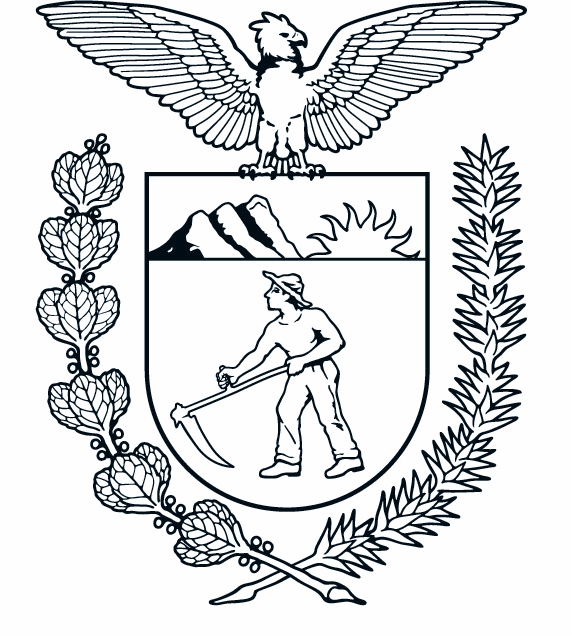 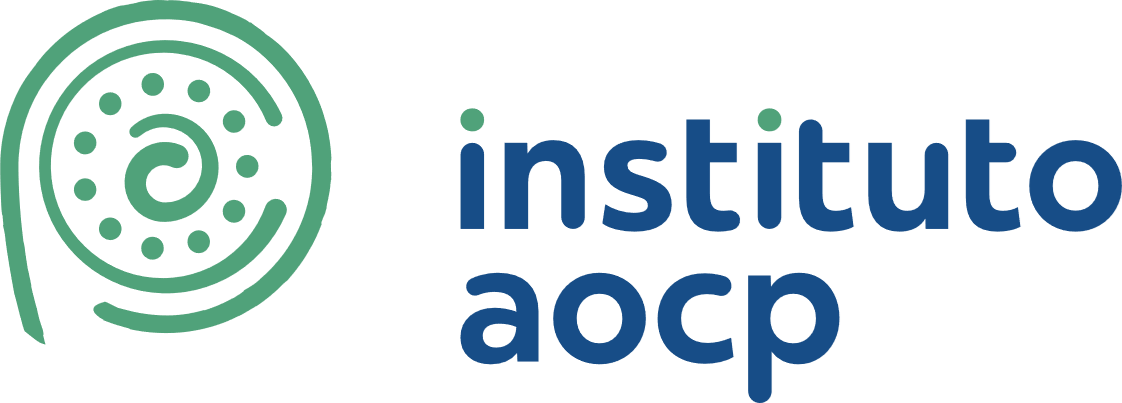 Secretaria de Estado da Segurança PúblicaPolícia Científica do ParanáEDITAL DE REABERTURA DAS INSCRIÇÕES O PRESIDENTE DA COMISSÃO DE CONCURSO DA POLÍCIA CIENTÍFICA DO ESTADO DO PARANÁ, no uso de suas atribuições legais, e em atendimento à recomendação Administrativa nº 001/2023, relacionada ao Procedimento Preparatório nº 0046.23.049417-4, mediante as condições estipuladas neste Edital e demais disposições legais aplicáveis, TORNA PÚBLICO o EDITAL DE REABERTURA DAS INSCRIÇÕES, do concurso público aberto pelo Edital nº 001/2023 – Agente de Perícia PCP, nos seguintes termos: Art. 1º Em atendimento à recomendação Administrativa nº 001/2023, relacionada ao Procedimento Preparatório nº 0046.23.049417-4, fica REABERTO o período das inscrições para o concurso público aberto pelo Edital nº 001/2023 – Agente de Perícia PCP. Diante disto, fica RETIFICADO os subitens abaixo, conforme segue: 4.2	A solicitação de isenção da taxa de inscrição será realizada via internet no período das 09h00min do dia 02/03/2023 às	23h59min do dia 06/03/2023 e das 09h00min do dia 04/05/2023 às 23h59min do dia 05/05/2023, observado o horário	oficial de Brasília/ DF, mediante preenchimento do Formulário Inscrição, disponível no endereço eletrônico	www.institutoaocp.org.br. Para fins de obtenção da isenção da taxa de inscrição, o candidato interessado deverá:	a) optar pelo link específico do Formulário Inscrição, conforme uma das condições previstas nos subitens 4.3, 4.4, 4.5 ou 4.6,	declarando estar ciente das condições exigidas para admissão no cargo e submetendo-se às normas expressas neste Edital;	b) preencher de forma completa e correta o Formulário Inscrição, conforme uma das opções de isenção em que se enquadre,	descritas nos subitens 4.3, 4.4, 4.5 ou 4.6;	c) realizar o envio dos documentos comprobatórios exigidos nos subitens 4.3, 4.4, 4.5 ou 4.6 no formato PNG, JPG, JPEG ou	PDF.4.11	A relação dos pedidos de isenção deferidos será divulgada até a data provável de 15/03/2023 e 10/05/2023 no endereço	eletrônico www.institutoaocp.org.br.4.12	O candidato que tiver a solicitação de isenção da taxa de inscrição indeferida poderá interpor recurso no período das	00h00min do dia 16/03/2023 às 23h59min do dia 17/03/2023 e das 00h00min do dia 11/05/2023 às 23h59min do dia	12/05/2023, observado horário oficial de Brasília/ DF, por intermédio do endereço eletrônico www.institutoaocp.org.br, no	link “Recurso contra o Indeferimento da Solicitação de Isenção da Taxa de Inscrição”.4.12.1	As respostas aos recursos interpostos contra o indeferimento da solicitação de isenção e a relação dos pedidos de isenção da	taxa de inscrição, que porventura sejam deferidos no pós-recurso, serão divulgadas na data provável de 24/03/2023 e	16/05/2023 no endereço eletrônico www.institutoaocp.org.br.4.12.2	Se, após a análise do recurso, permanecer a decisão de indeferimento da solicitação de isenção da taxa de inscrição, o	candidato poderá acessar o endereço eletrônico www.institutoaocp.org.br, até as 23h59min do dia 30/03/2023 e 18/05/2023,	realizar uma nova inscrição, gerar o boleto bancário e efetuar o pagamento até o seu vencimento para participar do certame.4.14	Os candidatos que tiverem as solicitações de isenção deferidas já são considerados devidamente inscritos no Concurso	Público e poderão consultar o status da sua inscrição no endereço eletrônico www.institutoaocp.org.br a partir do dia	15/03/2023 e 10/05/2023.5.3	O período para a realização das inscrições será a partir das 09h00min. do dia 02/03/2023 às 23h59min. do dia	30/03/2023 e das 09h00min do dia 04/05/2023 às 23h59min do dia 18/05/2023, observado horário oficial de	Brasília/DF, por intermédio do endereço eletrônico	www.institutoaocp.org.br.5.7	O pagamento da taxa de inscrição poderá ser efetuado em toda a rede bancária, até a data de seu vencimento. Caso o	candidato não efetue o pagamento do seu boleto até a data do vencimento, o mesmo deverá acessar o endereço eletrônico	www.institutoaocp.org.br, imprimir a segunda via do boleto bancário e realizar o pagamento até o dia 31 de março de 2023 e	19 de maio de 2023. As inscrições realizadas com pagamento após essa data não serão acatadas.5.9	Quanto ao indeferimento da solicitação de inscrição, caberá interposição de recurso, protocolado em formulário próprio,	disponível no endereço eletrônico www.institutoaocp.org.br, no período das 00h00min. do dia 10/04/2023 até as	23h59min do dia 11/04/2023 e das 00h00min do dia 25/05/2023 às 23h59min do dia 26/05/2023, observado o horário	oficial de Brasília/ DF.6.7	O deferimento das inscrições dos candidatos que se inscreverem como pessoa com deficiência estará disponível no endereço	eletrônico www.institutoaocp.org.br a partir da data provável de 06/04/2023 e 24/05/2023.6.7.1	O candidato que tiver a sua inscrição indeferida como PcD poderá impetrar recurso, em formulário próprio disponível no	endereço eletrônico www.institutoaocp.org.br, no período das 00h00min do dia 10/04/2023 até as 23h59min do dia	11/04/2023 e das 00h00min do dia 25/05/2023 às 23h59min do dia 26/05/2023, observado horário oficial de	Brasília/DF.7.12	O deferimento das inscrições dos candidatos que se inscreverem às vagas reservadas para afrodescendentes estará disponível	no endereço eletrônico www.institutoaocp.org.br a partir da data provável de 06/04/2023 e 24/05/2023. O candidato que tiver	a sua inscrição indeferida poderá impetrar recurso, em formulário próprio disponível no endereço eletrônico	www.institutoaocp.org.br, no período das 00h00min do dia 10/04/2023 até as 23h59min do dia 11/04/2023 e das	00h00min do dia 25/05/2023 às 23h59min do dia 26/05/2023, observado horário oficial de Brasília/DF.8.3	Os documentos referentes às disposições dos subitens 4.5, 6.4.2, 8.1.2, 8.1.3.1.1, 8.1.3.2, 8.1.4 e 8.2.1.2 deste Edital	deverão ser enviados, no período 09h00min do dia 02/03/2023 até as 23h59min do dia 31/03/2023 e das 09h00min do	dia 04/05/2023 às 23h59min do dia 19/05/2023 , observado o horário oficial de Brasília/DF, por meio do link Envio de	Laudo Médico e Documentos(candidato PcD e/ou condição especial para prova), disponível no endereço eletrônico	www.institutoaocp.org.br em arquivos salvos nos formatos PNG, JPG, JPEG ou PDF.8.7	O deferimento das solicitações de condição especial estará disponível aos candidatos no endereço eletrônico	www.institutoaocp.org.br a partir da data provável de 06/04/2023 e 24/05/2023. O candidato que tiver a sua solicitação de	condição especial indeferida poderá impetrar recurso, em formulário próprio disponível no endereço eletrônico	www.institutoaocp.org.br, no período 00h00min do dia 10/04/2023 até as 23h59min do dia 11/04/2023 e das 00h00min do	dia 25/05/2023 às 23h59min do dia 26/05/2023, observado horário oficial de Brasília/DF.9.1	O edital de deferimento das inscrições será divulgado no endereço eletrônico www.institutoaocp.org.br na data provável de	06/04/2023 e 24/05/2023.9.3	Quanto ao indeferimento de inscrição, caberá pedido de recurso, sem efeito suspensivo, em formulário próprio, disponível no	endereço eletrônico www.institutoaocp.org.br, no período da 00h00min. do dia 10/04/2023 até as 23h59min. do dia	11/04/2023 e das 00h00min do dia 25/05/2023 às 23h59min do dia 26/05/2023, observado o horário oficial de	Brasília/DF.11.2	A prova objetiva e a prova de redação serão aplicadas na data de 07 de maio de 2023 25 de junho de 2023, em horário e	local a serem informados através de edital disponibilizado nos endereços eletrônicos www.institutoaocp.org.br e no	CARTÃO DE INFORMAÇÃO DO CANDIDATO.11.3	O CARTÃO DE INFORMAÇÃO DO CANDIDATO com o local de prova deverá ser emitido pelo próprio candidato no	endereço eletrônico www.institutoaocp.org.br a partir de 02 de maio de 2023 19 de junho de 2023.18.1.1	Somente será convocado para participar desta fase o candidato que: obtiver a pontuação estabelecida nos subitens 10.4 e	13.2.1, ter sido convocado e aprovado nas fases anteriores na Avaliação Psicológica, além de não ser eliminado por outros	critérios estabelecidos neste Edital.I – As inscrições realizadas e deferidas através do Edital de Deferimento e Indeferimento das Solicitações de Isenção da Taxa de Inscrição, divulgado em 15/03/2023, Edital de Deferimento e Indeferimento das Solicitações de Isenção da Taxa de Inscrição Pós-Recurso, divulgado em 24/03/2023, Edital de Deferimento das Inscrições, divulgado em 14/04/2023 e Edital de Deferimento das Inscrições Pós-Recurso, divulgado em 20/04/2023, todos no endereço eletrônico www.institutoaocp.org.br, permaneceram DEFERIDAS, não havendo necessidade da realização de uma nova inscrição. Art. 2º Em atendimento à recomendação Administrativa nº 001/2023, relacionada ao Procedimento Preparatório nº 0046.23.049417-4, ficam EXCLUÍDOS as fases mencionadas na Tabela 10.1, conforme segue:I – Ficam excluídas, portanto, as fases dos itens 14 – Teste de Aptidão Física, 16 – Visita Técnica e 17 – Da Investigação Social do Edital de Abertura nº 001/2023 – Agente de Perícia PCP. Art. 3º Este Edital entra em vigor na data de sua publicação, revogadas as disposições contrárias.Curitiba/ PR, 04 de maio de 2023.Ciro José Cardoso PimentaPresidente da Comissão de ConcursoCargo/ FunçãoFaseTipo de ProvaÁrea de conhecimentoÁrea de conhecimentoNº de QuestõesValor por Questões (Pontos)Valor Total (Pontos)Caráter– Agente Auxiliar da Perícia Oficial/ Auxiliar de Perícia– Agente Auxiliar da Perícia Oficial/ Auxiliar de Necrópsia1ªObjetivaConhecimentos GeraisLíngua Portuguesa13113Eliminatório e Classificatório– Agente Auxiliar da Perícia Oficial/ Auxiliar de Perícia– Agente Auxiliar da Perícia Oficial/ Auxiliar de Necrópsia1ªObjetivaConhecimentos GeraisNoções de Informática10110Eliminatório e Classificatório– Agente Auxiliar da Perícia Oficial/ Auxiliar de Perícia– Agente Auxiliar da Perícia Oficial/ Auxiliar de Necrópsia1ªObjetivaConhecimentos GeraisMatemática12112Eliminatório e Classificatório– Agente Auxiliar da Perícia Oficial/ Auxiliar de Perícia– Agente Auxiliar da Perícia Oficial/ Auxiliar de Necrópsia1ªObjetivaConhecimentos EspecíficosNoções Básicas de Biologia e Anatomia Humanas515Eliminatório e Classificatório– Agente Auxiliar da Perícia Oficial/ Auxiliar de Perícia– Agente Auxiliar da Perícia Oficial/ Auxiliar de Necrópsia1ªObjetivaConhecimentos EspecíficosNoções de Medicina Legal12112Eliminatório e Classificatório– Agente Auxiliar da Perícia Oficial/ Auxiliar de Perícia– Agente Auxiliar da Perícia Oficial/ Auxiliar de Necrópsia1ªObjetivaConhecimentos EspecíficosRedação e Comunicação Oficial313Eliminatório e Classificatório– Agente Auxiliar da Perícia Oficial/ Auxiliar de Perícia– Agente Auxiliar da Perícia Oficial/ Auxiliar de Necrópsia1ªObjetivaConhecimentos EspecíficosNoções de Criminalística10110Eliminatório e Classificatório– Agente Auxiliar da Perícia Oficial/ Auxiliar de Perícia– Agente Auxiliar da Perícia Oficial/ Auxiliar de Necrópsia1ªObjetivaConhecimentos EspecíficosNoções de Física515Eliminatório e Classificatório– Agente Auxiliar da Perícia Oficial/ Auxiliar de Perícia– Agente Auxiliar da Perícia Oficial/ Auxiliar de Necrópsia1ªObjetivaConhecimentos EspecíficosLegislação10110Eliminatório e Classificatório– Agente Auxiliar da Perícia Oficial/ Auxiliar de Perícia– Agente Auxiliar da Perícia Oficial/ Auxiliar de Necrópsia1ªTOTAL DE QUESTÕES E PONTOSTOTAL DE QUESTÕES E PONTOSTOTAL DE QUESTÕES E PONTOS80-80Eliminatório e Classificatório– Agente Auxiliar da Perícia Oficial/ Auxiliar de Perícia– Agente Auxiliar da Perícia Oficial/ Auxiliar de Necrópsia1ªRedaçãoDe acordo com o Item 13De acordo com o Item 131-20Eliminatório e Classificatório– Agente Auxiliar da Perícia Oficial/ Auxiliar de Perícia– Agente Auxiliar da Perícia Oficial/ Auxiliar de Necrópsia2ºTeste de Aptidão FísicaDe acordo com o Item 14De acordo com o Item 14---Eliminatório– Agente Auxiliar da Perícia Oficial/ Auxiliar de Perícia– Agente Auxiliar da Perícia Oficial/ Auxiliar de Necrópsia3ºAvaliação PsicológicaDe acordo com o Item 15De acordo com o Item 15---Eliminatório– Agente Auxiliar da Perícia Oficial/ Auxiliar de Perícia– Agente Auxiliar da Perícia Oficial/ Auxiliar de Necrópsia4ºVisita TécnicaDe acordo com o Item 16De acordo com o Item 16---Eliminatório– Agente Auxiliar da Perícia Oficial/ Auxiliar de Perícia– Agente Auxiliar da Perícia Oficial/ Auxiliar de Necrópsia5ºInvestigação SocialDe acordo com o Item 17De acordo com o Item 17---Eliminatório– Agente Auxiliar da Perícia Oficial/ Auxiliar de Perícia– Agente Auxiliar da Perícia Oficial/ Auxiliar de Necrópsia6ºAvaliação de TítulosDe acordo com o Item 18De acordo com o Item 18--20Classificatório– Agente Auxiliar da Perícia Oficial/ Auxiliar de Perícia– Agente Auxiliar da Perícia Oficial/ Auxiliar de Necrópsia7ºAvaliação MédicaDe acordo com o Item 19De acordo com o Item 19---EliminatórioTOTAL GERALTOTAL GERALTOTAL GERALTOTAL GERALTOTAL GERAL120----